  NEWSLETTER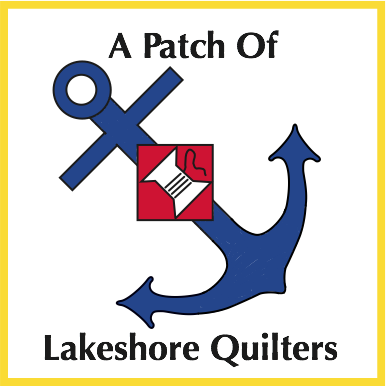 Volume 20  Issue 03					       March 2024  As I flip through our little membership directory, I see the vast majority of you are friends who come to meetings and events pretty regularly.  I do also know some of you live temporarily or permanently farther afield, but make an effort to be involved in retreats and our biannual quilt show.  Thanks for participating in whatever you can! Please take note of the many opportunities listed in this newsletter edition:  sew days, camp quilt retreat, mystery quilt, and our wonderful Charity committee which finds homes for the abundance of quilts you make to donate.  All of these things, in addition to interesting speakers and programs at our meetings and the friendships we make contribute to make POLQ an organization worth your time.	~Ellen LewellenDonated items will benefit InCourage {domestic violence shelter}.Days for Girls makes reusable menstrual products for girls and women around the world.  Below are some of the work days of the Green Bay chapter, TitleTown Days for Girls. See their Facebook page for details.March 11, 1-4pm - St. Paul’s Lutheran, 2601 S. 10th Street, MTWCMarch 16, 10am-1pm - Church of Jesus Christ of Latter-Day Saints, 4105 Michigan Ave., MTWCApril 8, 1-4pm - St. Paul’s Lutheran, 2601 S. 10th Street, MTWCApril 20, 9:30am-12:30pm - Grace Congregational Church, 2801 Garfield St. Two RiversCall to Order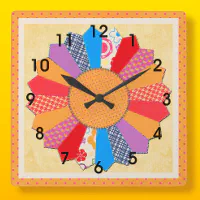 Ellen LewellenProgramThank you Sarah Gallagher of Two Rivers Quilt Shop.SnacksThank you for the delicious spread!Business MeetingOld BusinessSecretary & Treasurer ReportacceptedCharity Sew Day - Jan 20 at AscendThe Charity sew day was a success.  Completed projects can be brought to a guild meeting and given Rosalie for distribution.Mystery QuiltClue #6 examples shown by Ann Hall and Peggy Valitchka.Join anytime!  The 2023-24 Mystery Quilt clues can be found on the website starting in the Sept. 2023 Newsletter.Membership bookletsSee Ellen Lewellen to get a booklet.  $3 eachBadgesSee Gretchen ScheidtDays for GirlsMonday, Feb 12, 1pm-4pmSt. Paul Ev. Lutheran, ManitowocBring a machine to sew with, or there are other tasks availableDonations of dark colored flannel (prewashed is helpful), and ladies underwear always accepted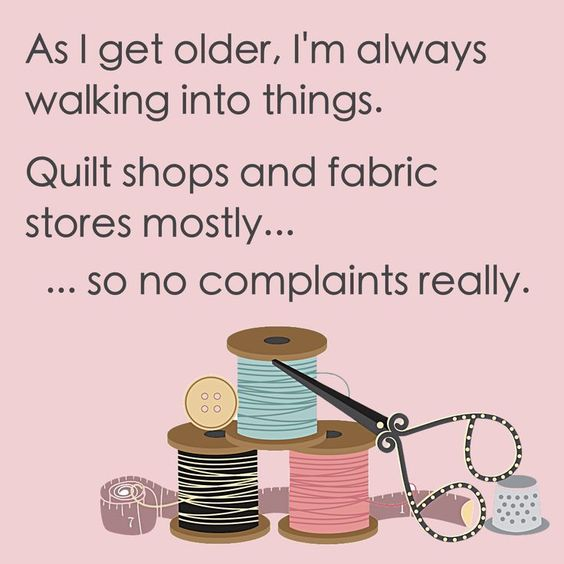 New BusinessOpen Sew Day - Feb 24&25 @AscendSpring Camp QuiltApril 19-21$55 for members, $75 for non-membersmore info in newsletterNational Quilt DayMarch 16, 8am-4pmOpen Sew day with short demos for those interested$10, BYO LunchDetails and registration will be in the March NewsletterFair QuiltThe Manitowoc County Fair Women’s Day EventQuilt Blocks are submitted and a quilt made from previous block submissions is raffled off.The county fair theme is:  “Make a Beeline for the County Fair”
The colors are:  Yellow, Black and Royal BlueMore info can be found at the Manitowoc County Fair WebsiteGuild contacts: Ann Zeman and Ellen Buck Quilt Show Chairs!Julie Klumpp and Kathy Guralski have graciously stepped up to be the 2025 Quilt Show Chairs.The quilt show is April 5 & 6, 2025Be thinking of themes and how you can volunteerWorkshopQuilt As You Go Workshop, taught by Mary Ellen Beebe, May18Contact Rosalie Miller for detailsToiletry CollectionWe will continue to collect toiletry items at the March MeetingDonations will go to InCourage (domestic violence center)Show and TellAs always, many beautiful quilts were shown, including some for charity.  Tidbit:  consider donating solids / blenders to the charity bins.  We have many novelty/themed, patterned fabrics, but very little to pair them with.Motion to Adjourn:Motion: Cindy Dillman	Second: Kay OlkerSubmitted by: Naomi AndersonWanna learn something new and quick about QUILTING?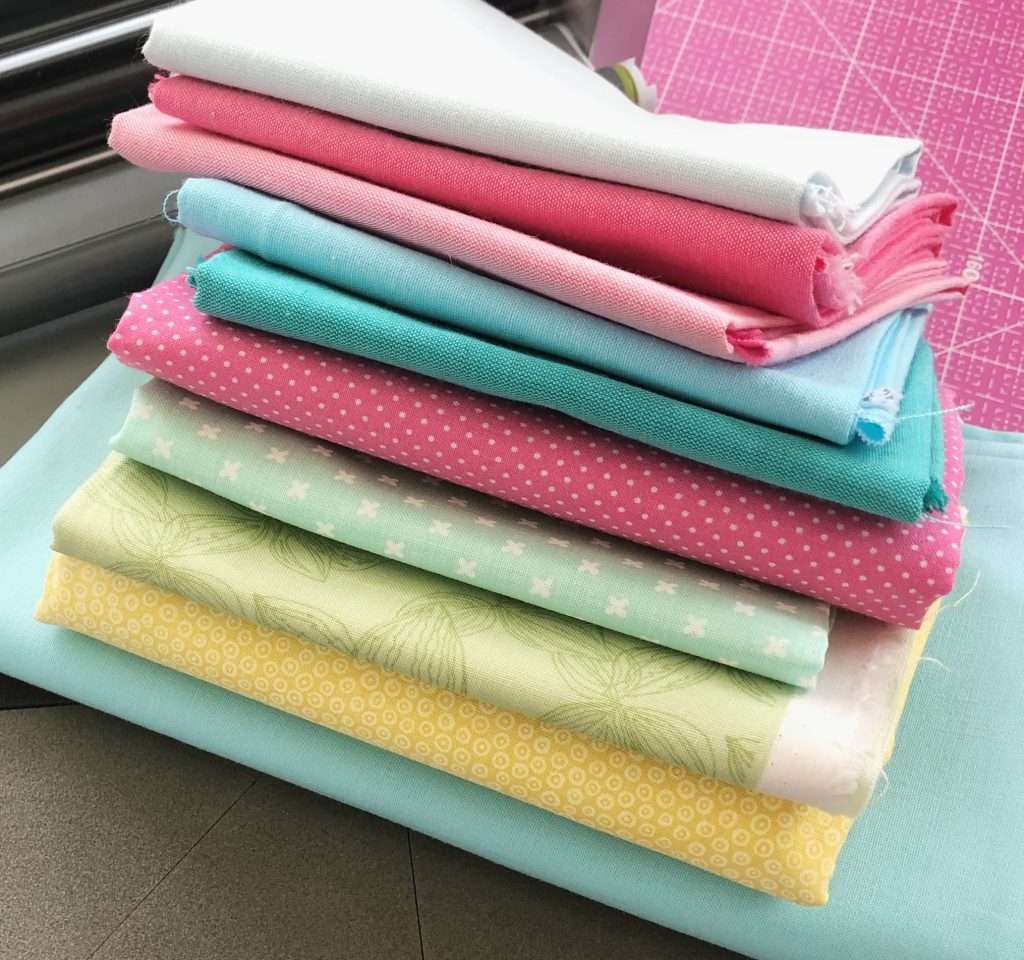 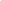 Come to Ascend
SATURDAY, MARCH 16TH, 8 to 4,
in honor of National Quilting Day.(You know the drill: Bring your own lunch, $10 for the building rental, your sewing machine and supplies for your own project.)At certain times throughout the day, members of our guild have volunteered to demonstrate a technique or simple project. You can get up from your sewing station to watch or not as you choose.MACHINE EMBROIDERED COASTERS - Nan G and Kay ONEW CATHEDRAL WINDOWS - Cindy DBORDERS WITHOUT MEASURING - Peggy VCACTUS NEEDLE CASE/PIN CUSHION - Naomi ABASTING AND OTHER USES FOR ELMER - Ellen L- - - - - - - - - - - - - - - - - - - - - - - - - — - - - - - - - - - - - - - - - - - - -This sounds like a blast! Count me in!
Name_________________________________________________I’m coming for sure. Here’s my $10_____________I’m really really hoping to come but I’m not sure yet, so save me a space and I’ll bring $10 that day _____________I’m planning to bring a guest and her (his?) name is _____________________________________ and here is the $10_______Dates:  April 19-21, 2024There will be no overnight stay. The camp will be open from 8am to 11pm.Cost:  $55 for members, $75 for non-membersMeals: We provide meals on Friday evening, brunch and supper on Saturday and brunch on Sunday.  We will meet for breakfast on Friday morning before camp. If you’d like to join us at the Two Rivers Family Restaurant, the cost is on your own.  Lunch on Friday is also on your own. Door prizes: Anyone at camp who wishes to participate in “BOGO” drawing brings a wrapped ($10.00) gift.Project:  We will present a project on Saturday.  Participation is voluntary.Shopping:  The Quilt Shop of Two Rivers is offering a 20% discount to campers for the weekend.  Hours: Sunday, 11-3; Monday to Friday, 9:30-5; Saturday, 9-3Norman General Store is offering a 20% discount for Thursday and Saturday. Hours:  10-4 each dayQuestions: Julie Klumpp 920-860-0485 or jaklumpp@tm.netQUILT CAMP REGISTRATIONAPRIL 19-21, 2024NAME: ____________________________________________________ADDRESS: __________________________________________________PHONE: ___________________________________________________MEALS: CHECK WHICH YOU WILL BE PRESENT FOR______ ALL MEALS ______ FRIDAY SUPPER______ SATURDAY BRUNCH 	______ SATURDAY SUPPER______ SUNDAY BRUNCHARE YOU A COFFEE DRINKER? ______YES ______NOIF YES, HOW MANY CUPS A DAY _____, REGULAR _____, DECAF _____CAMP PAYMENT: MAKE CHECKS PAYABLE TO PLQ-QUILT CAMP$55 MEMBERS $75 NON-MEMBERSMAIL TO: JULIE KLUMPP, 2123 PRIMROSE LANE, MANITOWOC, WI 54220Clue #7 - Inner BorderSew the HSTs to the 6.5x3.5 background rectangles
with the points facing the same long edge.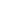 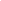 Arrange the units around your quilt, one side at a time, placing the HST/rectangle units next to the Block B/square, and the longer 12.5 inch rectangles along Block A/pinwheel.You may have sections where only the 12.5 inch background rectangle is going around a corner (see yellow arrows on quilt at right); add extra HST pointing out into these corners.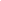 Quilt can be complete as is, or add more borders.A suggestion is a finished 1 inch border, followed by a finished 3 inch border.Consider using remaining scraps to create a scrappy border.Thanks for journeying along on this Mystery Quilt!Guild Meeting:  March 14, 6:45pm~ Ascend Services, Manitowoc
~Meetings are the 2nd Thursdays of the monthUpcoming Guild Events:National Quilting Day March 16, 8am-4pm - see page 4Camp QuiltApril 19-21 - see page 5???     Mystery Quilt Clue #7 - Page 6     ??????     Mystery Quilt Clue #7 - Page 6     ???March Hostesses: Kim Hafeman, Ellen Lewellen, Jody Gawron, Sylvia SMarch Hostesses: Kim Hafeman, Ellen Lewellen, Jody Gawron, Sylvia SMarch Program: Kathy Guralski and Julie Klumpp will be discussing the 2025 Quilt Show.  Information will be shared about the various committees.  March Program: Kathy Guralski and Julie Klumpp will be discussing the 2025 Quilt Show.  Information will be shared about the various committees.  From the President’s DeskBring Toiletry Donations to March MeetingPersonal Hygiene IdeasPersonal Hygiene IdeasCleaning Supply IdeasSoapLotionTooth BrushTooth pasteShampoo & ConditionerRegular size or travelEthnicHairbrushLaundry SoapDish SoapScrubbersWashclothsDays for Girls Sew Day~ Patch of Lakeshore Quilters ~ Feb. 8, 2024 Guild Meeting Minutes ~Guild Meeting Minutes ContinuedNational Quilting Day - March 16Spring Quilt CampMystery Quilt Clue #7 - Inner Border - Final Clue!!!Table TopperThrowTwinFullQueenKing# of blocks & arrangement3x34x54x65x66x77x8Background 12.5 x 3.5 inch8910111215Background 6.5 x 3.5 inch4910101315Half Square Triangles1216182024283.5 inch background squares022222